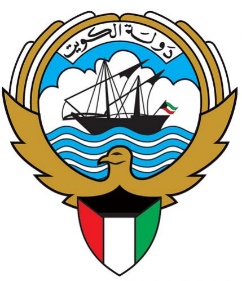 وزارة التربيةالإدارة العامة لمنطقة مبارك الكبير التعليميةالتوجيه الفني للحاسوبخدمة المدارس المتميزةبموقع منطقة مبارك الكبير التعليميةwww.mubarak-edu.com1 ـ تسجيل الدخول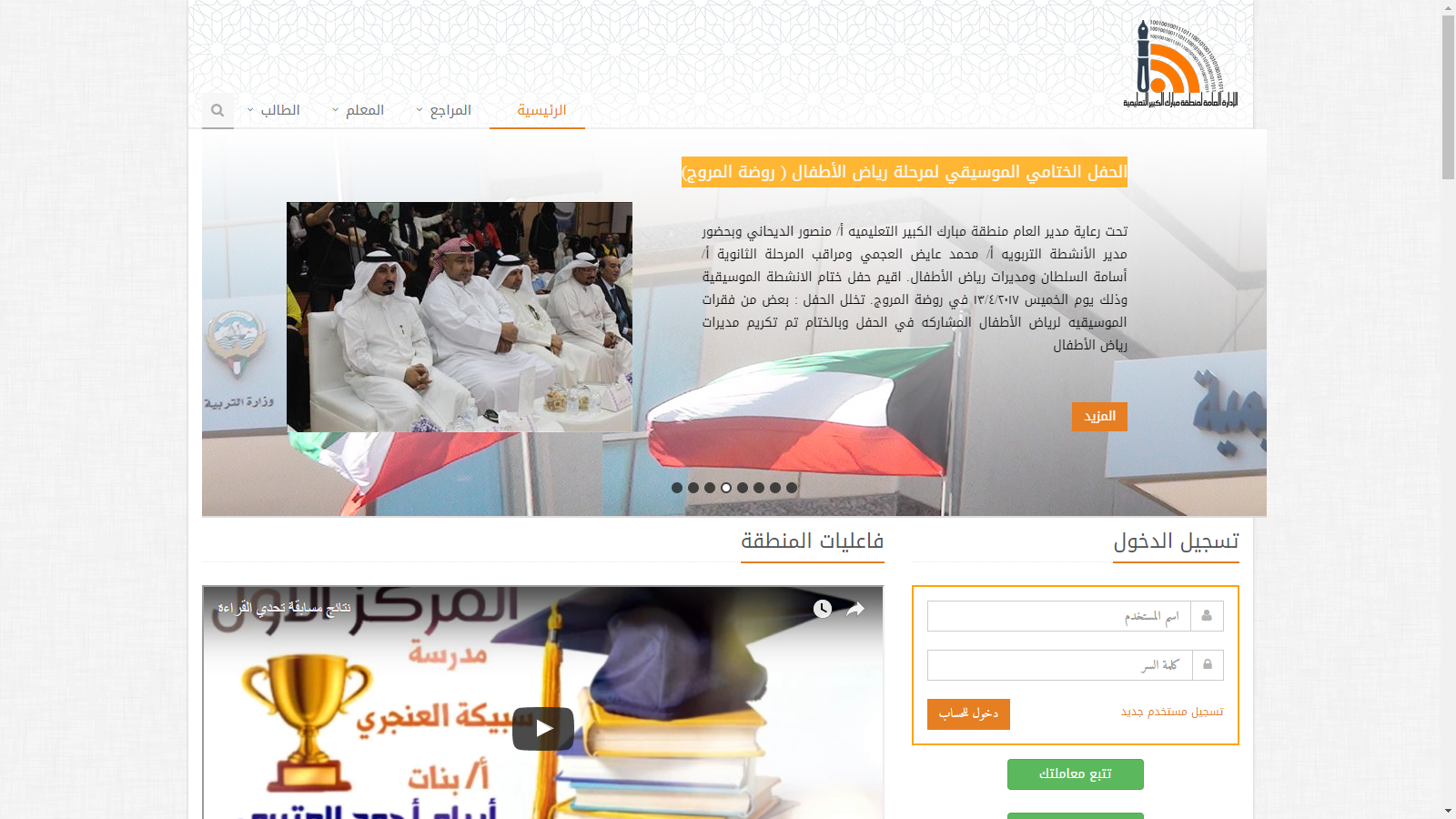 2 ـ تحديد المدرسة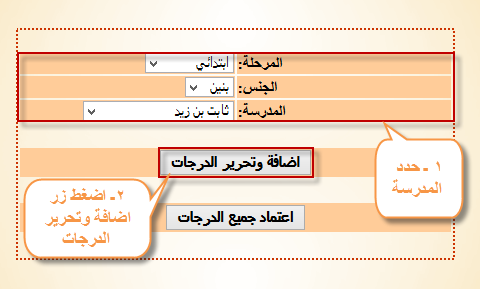 4ـ ادخال الدرجات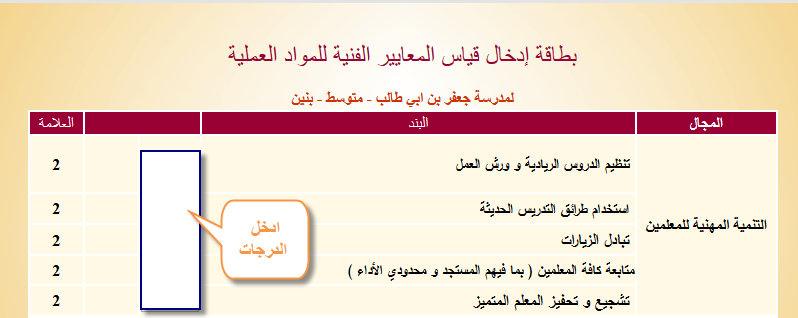 5ـ اعتماد النتيجة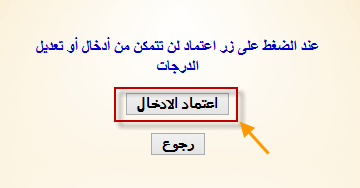 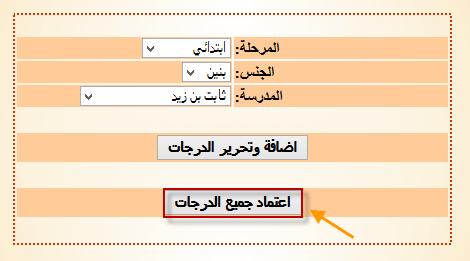 6 ـ  طباعة الكشف المجمعملاحظة : لن تكون فعالة إلا بعد اعتماد جميع الدرجات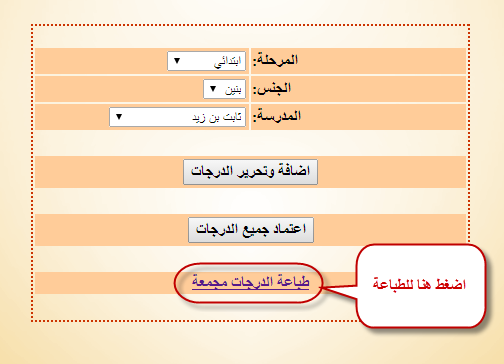 